【留意事項】 必ずお読みください！■開催日：令和6年5月22日（水）～ 24日（金）3日間■申込締切：令和6年3月18日（月）～5月13日（月）（先着40名）（参加要件は、原則、樹木医資格認定者となります）○受付通知は、令和6年4月1日より順次お送りします。受講のキャンセルについてはHPをご確認ください。○基礎編（R06/2/7～9）の参加者は、１割引き（39,600円）となります。○申込書の到着確認は送信側（ご自身）機器にて確認いただき、当方への問い合わせはご遠慮ください。【申込者】▼必要事項をすべてご記入ください。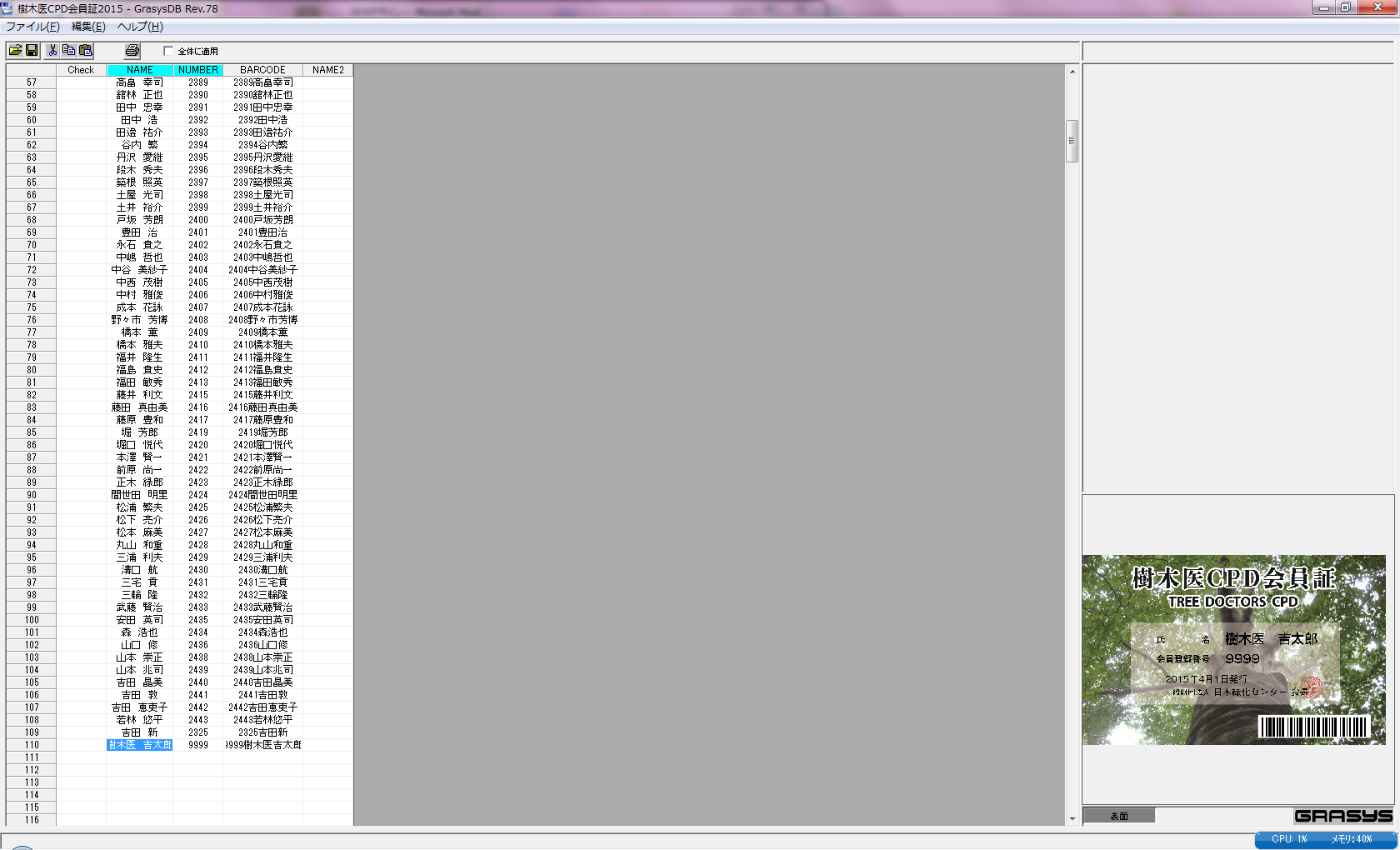 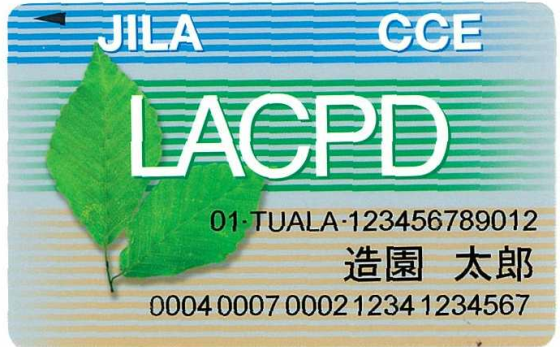 【テキスト等送付先】▼すべてご記入ください。【申込書送り先・問い合わせ】▼（一財）日本緑化センター講座事務局　高村・小田川令和6年度樹木医技術普及講座 とことん樹木診断実習［応用編］申込書ふりがな申込日申込日申込日申込日申込日令和　　年　　月　　日令和　　年　　月　　日令和　　年　　月　　日令和　　年　　月　　日令和　　年　　月　　日令和　　年　　月　　日氏　　名［基礎編］2/7～9参加の有無［基礎編］2/7～9参加の有無［基礎編］2/7～9参加の有無［基礎編］2/7～9参加の有無［基礎編］2/7～9参加の有無□参加しました　　□してません□参加しました　　□してません□参加しました　　□してません□参加しました　　□してません□参加しました　　□してません□参加しました　　□してません↓CPD登録希望の方は下欄にご記入ください（記載がない場合は登録は行いません）。※建設系CPD証明書は講座会場にてお渡し致します。↓CPD登録希望の方は下欄にご記入ください（記載がない場合は登録は行いません）。※建設系CPD証明書は講座会場にてお渡し致します。↓CPD登録希望の方は下欄にご記入ください（記載がない場合は登録は行いません）。※建設系CPD証明書は講座会場にてお渡し致します。↓CPD登録希望の方は下欄にご記入ください（記載がない場合は登録は行いません）。※建設系CPD証明書は講座会場にてお渡し致します。↓CPD登録希望の方は下欄にご記入ください（記載がない場合は登録は行いません）。※建設系CPD証明書は講座会場にてお渡し致します。↓CPD登録希望の方は下欄にご記入ください（記載がない場合は登録は行いません）。※建設系CPD証明書は講座会場にてお渡し致します。↓CPD登録希望の方は下欄にご記入ください（記載がない場合は登録は行いません）。※建設系CPD証明書は講座会場にてお渡し致します。↓CPD登録希望の方は下欄にご記入ください（記載がない場合は登録は行いません）。※建設系CPD証明書は講座会場にてお渡し致します。↓CPD登録希望の方は下欄にご記入ください（記載がない場合は登録は行いません）。※建設系CPD証明書は講座会場にてお渡し致します。↓CPD登録希望の方は下欄にご記入ください（記載がない場合は登録は行いません）。※建設系CPD証明書は講座会場にてお渡し致します。↓CPD登録希望の方は下欄にご記入ください（記載がない場合は登録は行いません）。※建設系CPD証明書は講座会場にてお渡し致します。↓CPD登録希望の方は下欄にご記入ください（記載がない場合は登録は行いません）。※建設系CPD証明書は講座会場にてお渡し致します。↓CPD登録希望の方は下欄にご記入ください（記載がない場合は登録は行いません）。※建設系CPD証明書は講座会場にてお渡し致します。↓CPD登録希望の方は下欄にご記入ください（記載がない場合は登録は行いません）。※建設系CPD証明書は講座会場にてお渡し致します。↓CPD登録希望の方は下欄にご記入ください（記載がない場合は登録は行いません）。※建設系CPD証明書は講座会場にてお渡し致します。↓CPD登録希望の方は下欄にご記入ください（記載がない場合は登録は行いません）。※建設系CPD証明書は講座会場にてお渡し致します。↓CPD登録希望の方は下欄にご記入ください（記載がない場合は登録は行いません）。※建設系CPD証明書は講座会場にてお渡し致します。↓CPD登録希望の方は下欄にご記入ください（記載がない場合は登録は行いません）。※建設系CPD証明書は講座会場にてお渡し致します。↓CPD登録希望の方は下欄にご記入ください（記載がない場合は登録は行いません）。※建設系CPD証明書は講座会場にてお渡し致します。↓CPD登録希望の方は下欄にご記入ください（記載がない場合は登録は行いません）。※建設系CPD証明書は講座会場にてお渡し致します。↓CPD登録希望の方は下欄にご記入ください（記載がない場合は登録は行いません）。※建設系CPD証明書は講座会場にてお渡し致します。CPD登録希望者のみCPD登録希望者のみ造園（12桁）樹木医登録番号受講料の振込票　貼付欄　★この太枠内に振込票の控えを貼付してください。・受講料：通常の参加者44,000円（税込）、基礎編の参加者：39,600円（税込）・受講料は前払いです。振込票の控え〔①振込（予定）日、②振込先口座、③振込金額、④振込依頼人名等が表示されたもの〕を貼付するか、それに準ずるものを添付してください。・支払いに請求書が必要な方は「講座事務局」までご連絡ください。受講料の振込票　貼付欄≪振込先≫　★ネットバンキングをご利用の方・振込票の貼り付けが困難な方は、下表にご記入ください。住　所（必須）〒　　　－電話：　　　　－　　　　　－電話：　　　　－　　　　　－住　所（必須）領収書（必要な方は必ず宛名を記入ください）領収書（必要な方は必ず宛名を記入ください）領収書（必要な方は必ず宛名を記入ください）□不要　　□必要（宛名：　　　　　　　　　　　　　　　　　）担当者名（申込者と異なる場合に記入）担当者名（申込者と異なる場合に記入）担当者名（申込者と異なる場合に記入）E－mail（なアドレスを記入）E－mail（なアドレスを記入）E－mail（なアドレスを記入）電話・メールTEL 03-6457-5218（平日10：00～17：30）、FAX 03-6457-5219、jumokui@jpgreen.or.jp